COLEGIO EMILIA RIQUELMEGUIA DE APRENDIZAJE EN CASAACTIVIDAD VIRTUAL SEMANA DEL 23 AL 26 DE JUNIOCOLEGIO EMILIA RIQUELMEGUIA DE APRENDIZAJE EN CASAACTIVIDAD VIRTUAL SEMANA DEL 23 AL 26 DE JUNIOCOLEGIO EMILIA RIQUELMEGUIA DE APRENDIZAJE EN CASAACTIVIDAD VIRTUAL SEMANA DEL 23 AL 26 DE JUNIO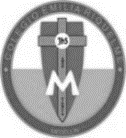 Asignatura: Edu. ReligiosaGrado:   5°Docente: Estefanía LondoñoDocente: Estefanía LondoñoMartes, 23 de junio del 2020   Agenda virtual: Oración y saludo especial. (Clase virtual 08:00am por Zoom).                           Realización del tercer periodo y escritura de desempeños. DesempeñosComprendo las nuevas formas de dar testimonio desde los contextos juveniles de hoy. Comprendo las diferencias de los testimonios expresados desde las diversas posturas, creencias y tradiciones religiosas. Analizo el testimonio en las diversas culturas y sociedades de la actualidad. TemasLos testigos y la solución dialogada y pacífica de los conflictos.El testimonio desde las diferentes posturas, creencias, cultura actual y tradiciones religiosas. Miércoles, 24 de junio del 2020   Agenda virtual: Inicio de Unidad #6                         Tema #1 Los compromisos cristianos.Iniciaremos la unidad #6 en la página 114 y 115 con la lectura y subraya los 2 compromisos que cumplimos con amor.OJO Las páginas 116 y 117 las realizaremos juntas la próxima clase. Nota: Puede realizarse en el cuaderno día a día, ir tomándole fotico y enviarlo a mi correo. Martes, 23 de junio del 2020   Agenda virtual: Oración y saludo especial. (Clase virtual 08:00am por Zoom).                           Realización del tercer periodo y escritura de desempeños. DesempeñosComprendo las nuevas formas de dar testimonio desde los contextos juveniles de hoy. Comprendo las diferencias de los testimonios expresados desde las diversas posturas, creencias y tradiciones religiosas. Analizo el testimonio en las diversas culturas y sociedades de la actualidad. TemasLos testigos y la solución dialogada y pacífica de los conflictos.El testimonio desde las diferentes posturas, creencias, cultura actual y tradiciones religiosas. Miércoles, 24 de junio del 2020   Agenda virtual: Inicio de Unidad #6                         Tema #1 Los compromisos cristianos.Iniciaremos la unidad #6 en la página 114 y 115 con la lectura y subraya los 2 compromisos que cumplimos con amor.OJO Las páginas 116 y 117 las realizaremos juntas la próxima clase. Nota: Puede realizarse en el cuaderno día a día, ir tomándole fotico y enviarlo a mi correo. Martes, 23 de junio del 2020   Agenda virtual: Oración y saludo especial. (Clase virtual 08:00am por Zoom).                           Realización del tercer periodo y escritura de desempeños. DesempeñosComprendo las nuevas formas de dar testimonio desde los contextos juveniles de hoy. Comprendo las diferencias de los testimonios expresados desde las diversas posturas, creencias y tradiciones religiosas. Analizo el testimonio en las diversas culturas y sociedades de la actualidad. TemasLos testigos y la solución dialogada y pacífica de los conflictos.El testimonio desde las diferentes posturas, creencias, cultura actual y tradiciones religiosas. Miércoles, 24 de junio del 2020   Agenda virtual: Inicio de Unidad #6                         Tema #1 Los compromisos cristianos.Iniciaremos la unidad #6 en la página 114 y 115 con la lectura y subraya los 2 compromisos que cumplimos con amor.OJO Las páginas 116 y 117 las realizaremos juntas la próxima clase. Nota: Puede realizarse en el cuaderno día a día, ir tomándole fotico y enviarlo a mi correo. Martes, 23 de junio del 2020   Agenda virtual: Oración y saludo especial. (Clase virtual 08:00am por Zoom).                           Realización del tercer periodo y escritura de desempeños. DesempeñosComprendo las nuevas formas de dar testimonio desde los contextos juveniles de hoy. Comprendo las diferencias de los testimonios expresados desde las diversas posturas, creencias y tradiciones religiosas. Analizo el testimonio en las diversas culturas y sociedades de la actualidad. TemasLos testigos y la solución dialogada y pacífica de los conflictos.El testimonio desde las diferentes posturas, creencias, cultura actual y tradiciones religiosas. Miércoles, 24 de junio del 2020   Agenda virtual: Inicio de Unidad #6                         Tema #1 Los compromisos cristianos.Iniciaremos la unidad #6 en la página 114 y 115 con la lectura y subraya los 2 compromisos que cumplimos con amor.OJO Las páginas 116 y 117 las realizaremos juntas la próxima clase. Nota: Puede realizarse en el cuaderno día a día, ir tomándole fotico y enviarlo a mi correo. 